Child Development 6	Health, Safety and Nutrition in Early Childhood EducationCourse: 53155						Instructor: Cecil TrinidadUnit load: 3						Phone: 638-6846Class Meets:  Tue./Thur. 12:30-1:45   			E-Mail:  cecil.trinidad@reedleycollege.eduRoom:	 CCI 205					 Course Description:  Introduction to the laws, regulations, standards, policies and procedures and early childhood curriculum related to child health, safety and nutrition. Prevention, detection, and management of communicable disease; medical issues associated with disabilities and chronic illness; physical health; mental health and safety for both children and adults; collaboration with families and health professionals will be discussed. Integration of the concepts discussed into planning and program development for children ages 0 to 5 will be emphasized.Student Learning Outcomes: Upon “successful” completion of this course, students will be able to: assess strategies to maximize the mental and physical health of children and adults in group care and early intervention settings in accordance with culturally, linguistically and developmentally appropriate practice.identify health, safety, and environmental risks in early care and education settings.analyze the nutritional needs of children at various ages and evaluate the relationship between healthy development and nutrition.demonstrate knowledge of health and safety standards for infants and young children in group care and early intervention settings.identify characteristics of high quality early care and education settings as related to health, safety and nutrition for children ages 0-5Required Text:  Sorte, Joanne & others (2014). Nutrition, Health, and Safety for Young Children; Second Edition, PearsonYou are responsible for all of the information in the textbooks, regardless of what we cover in class meetings.Supplies: Scantron- 882-E forms and other “Poster-making” supplies.8/16		Course Outline/Course Syllabus/Expectations- Activity, Chapter 1-Your Role in Children’s Wellness8/18		Chapter 1-Continued8/23		Chapter 2- The Foundations of Optimal Nutrition8/25		Chapter 2 Continued8/30		Chapter 3- The Science of Nutrition 		Article # 1 Due9/1		Chapter 3-Continued9/6	Exam # 19/8		Chapter 4- Feeding Infants9/13		Chapter 4- Continued9/15		Chapter 5- Feeding Toddlers, Preschoolers and School-Age Children9/20		Chapter 5- Continued9/22		Chapter 6- Menu Planning 		Article # 2 Due	9/27		Chapter 7-Food Safety9/29		Exam # 210/4		Chapter 7-Continued10/6		Chapter 8-Creating a Climate of Health and Wellness10/11		Chapter 8-Continued10/13		Chapter 9-Health Screening and Assessment10/18		Chapter 9-Continued		Article 3 Due10/20		Chapter 10-Managing Infections Disease10/25		Exam 310/27		Chapter 10-Continued	11/1		Chapter 11-Teaching Children with Special Needs11/3		Chapter 11-Continued11/8		Chapter 12-Children’s Mental Health11/10		Chapter 12-Continued11/15		Chapter 13-Enhancing Safety Through Appropriate Environments11/17		Chapter 14-Promoting Safe Practices Through Effective Classroom Management11/22		Chapter 14-Continued11/24-25	 	Thanksgiving Day Holidays (No Classes)	11/29		Chapter 15- Responding to Emergencies12/1		Chapter 15-Continued12/6		Chapter 16-Child Abuse and Neglect12/8		Chapter 16-Continued12/13		Final Exam/ReflectionGrading Policy:		Three Articles related to Nutrition, Health, Safety: 10 points each		Total:      30  points		Three Examinations		Exam # 1  65  points							Exam # 2  80  points						Exam # 3  85  points		Final Exam/Reflection			40 points			Total:	270 points		Participation/Activities/Attendance	5 points per day			Total:	170 points									      	     Grand Total:   470 points	A = 423points and above	B = 376 points to 422 points	C = 329 points to 375 points	D = 282 points to 328 points	F = 381 points and below	Class Policies and Procedures:  The statements below are taken directly from the Reedley College CatalogAcademic DishonestyStudents at Reedley College are entitled to the best education that the college can make available to them, and they, their instructors, and their fellow students share the responsibility to ensure that this education is honestly attained. Because cheating, plagiarism, and collusion in dishonest activities erode the integrity of the college, each student is expected to exert an entirely honest effort in all academic endeavors. Academic dishonesty in any form is a very serious offense and will incurserious consequences.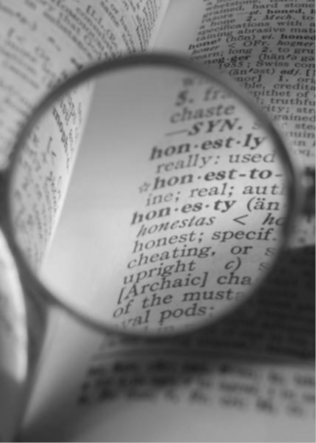 CheatingCheating is the act or attempted act of taking an examination or performing an assigned, evaluated task in a fraudulent or deceptive manner, such as having improper access to answers, in an attempt to gain an unearned academic advantage. Cheating may include, but is not limited to, copying fromanother’s work, supplying one’s work to another, giving or receiving copies of examinations without an instructor’s permission, using or displaying notes or devices inappropriate to the conditions of the examination, allowing someone other than the officially enrolled student to represent the student, orfailing to disclose research results completely.PlagiarismPlagiarism is a specific form of cheating: the use of another’s words or ideas without identifying them as such or giving credit to the source. Plagiarism may include, but is not limited to, failing to provide complete citations and references for all work that draws on the ideas, words, or work of others, failing to identify the contributors to work done in collaboration, submitting duplicate work to be evaluated in different courses without the knowledge and consent of the instructors involved,or failing to observe computer security systems and software copyrights. Incidents of cheating and plagiarism may result in any of a variety of sanctions and penalties, which may rangefrom a failing grade on the particular examination, paper, project, or assignment in question to a failing grade in the course, at the discretion of the instructor and depending on	Cheating/Plagiarism:  Cheating and/or plagiarism will not be tolerated.  A student will receive no credit for the assignment if in the opinion of the instructor the individual has cheatedAccommodations for Students with Disabilities:  If you have a verified need for an academic accommodation or materials in alternate media (i.e., Braille, large print, electronic text, etc.) per the Americans with Disabilities Act (ADA) or Section 504 of the Rehabilitation Act, please contact me as soon as possible.Changing Syllabus Statement:  This course syllabus is equivalent to a contract between the instructor and the student.  However, the information in this syllabus is subject to change at any time during the semester.  All changes will be stated in class and students are responsible for noting such changes. In the event that you are absent on the day changes are made, it is your responsibility to find out the changes and adhere to them.The student’s decision to attend the class denotes acceptance of:  This syllabus as a contract outlining the student’s responsibilities to complete all required assignments by the due datesThe policy that late assignments will not be accepted The changing syllabus statementThe expectations of this course as outlined in this syllabusThat final grades are determined on the basis of accumulated points from required assignments The policy that students are responsible for supplying evidence of any discrepancy in grades as determined by returned/graded assignments. Students disagreeing with the above statements should withdrawal from this course section and enroll in a section of this course taught by another instructor.Important Dates: August 15 (M) Start of Fall 2016 semester August 15 - October 14 (M-F) Short-term classes, first nine weeks August 26 (F) Last day to drop a Fall 2016 full-term class for full refund September 2 (F) Last day to register for a Fall 2016 full-term class in person September 2 (F) Last day to drop a Fall 2016 full-term class to avoid a “W” in person September 5 (M) Last day to drop a Fall 2016 full-term class to avoid a “W” on WebAdvisor September 5 (M) Labor Day Holiday (no classes held, campus closed) 	September 9 (F) Last day to change a Fall 2016 class to/from Pass/No-Pass grading basis October 14 (F) Last Day to drop a full-term class (letter grades assigned after this date) October 17 - December 16 (M-F) Short-Term classes, second nine weeks November 11 (F) Veterans Day (no classes held, campus open) November 24-25 (Th-F) Thanksgiving holiday (no classes held, campus closed) December 12-16 (M-F) Fall 2016 final exams week December 16 (F) End of Fall 2016 semester THE INSTRUCTOR RESERVES THE RIGHT TO MODIFY THE SCHEDULE AND DATES OF LECTURE MATERIAL, READING, AND ASSIGNMENTS. STUDENTS WILL BE GIVEN REASONABLE NOTICE OF ALL CHANGES